ConstructionsGeometric Constructions ... Animated!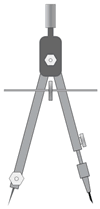 "Construction" in Geometry means to draw shapes, angles or lines accurately.These constructions use only compass, straightedge (i.e. ruler) and a pencil.This is the "pure" form of geometric construction - no numbers involved!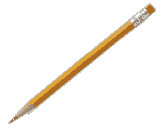 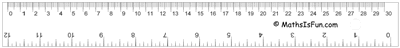 Learn these two first, they are used a lot:Learn these two first, they are used a lot: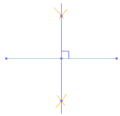 Line Bisector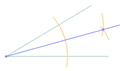 Angle BisectorAnd it is useful to know how to do 30°, 45° and 60° angles. You can use the angle bisector method (above) to create other angles, such as 15°, etc:And it is useful to know how to do 30°, 45° and 60° angles. You can use the angle bisector method (above) to create other angles, such as 15°, etc: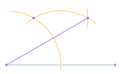 30 Degree Angle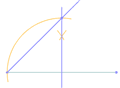 45 Degree Angle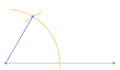 60 Degree Angle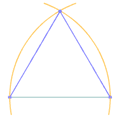 Equilateral TrianglePoints and Lines:Points and Lines: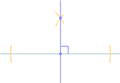 Perpendicular to a Point on a Line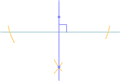 Perpendicular to a Point NOT on a Line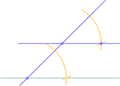 Parallel Line through a Point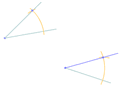 Same (Congruent) Angle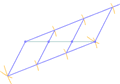 Cut a line into N segmentsCircles:Circles: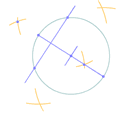 Center of a Circle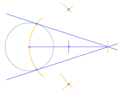 Point to Tangents on a Circle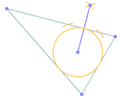 Inscribe a Circle in a Triangle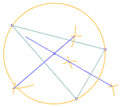 Circumscribe a Circle on a Triangle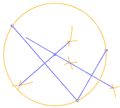 Circle touching 3 PointsAnd for the "Master Class", a PentagonAnd for the "Master Class", a Pentagon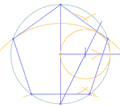 Pentagon